Учёные оценили влияние пандемии коронавируса на образование в РоссииАлександра РыковаСпециалисты Научно-исследовательского центра систем оценки и управления качеством образования ФИРО РАНХиГС выяснили, как дистанционное обучение при пандемии коронавируса может сказаться на качестве российского образования, если она продлится более 3-6 месяцев. Результаты исследования есть в распоряжении RT.В большей степени пандемия может оказать влияние на образовательные результаты детей, которые готовятся пойти в 1-й класс, а также на учащихся 13-х классов начальной школы.По мнению специалистов, это связано с тем, что в данный период в силу возрастных и психоэмоциональных особенностей для формирования грамотности детям особенно важен контакт с учителем, который пока возможен только в видеоформате.Могут также ухудшиться результаты учеников 4-8-х и 10-х классов по причине отсутствия очных занятий в период пандемии и общего снижения мотивации к обучению. Но это будет компенсировано в начале нового учебного года, полагают эксперты.В меньшей степени будет оказано влияние на выпускников. Так, доля учащихся, верно выполнивших 60% и более заданий ЕГЭ в условиях пандемии, скорее увеличится, нежели уменьшится, считают специалисты.При этом, если пандемия продлится до осени текущего года, у школьников останется достаточно времени, чтобы подготовиться к экзаменам, и ухудшения результатов в 2021 году не предвидится.По мнению экспертов, доля школьников, верно выполнивших менее 30% заданий выпускной работы, возрастёт за счёт снижения мотивации у выпускников.В исследовании также отмечается, что если пандемия продлится до октября 2020 года, то может уменьшиться число победителей и призёров заключительного этапа Всероссийской олимпиады школьников. Это связано с тем, что у детей не будет возможности подготовиться во время сборов, занятий в летних лагерях и других мероприятий.Ранее в Институте прогрессивного образования предложили выдать нуждающимся российским школьникам необходимую технику на период дистанционного обучения.29 апреля 2020 г.Источник: https://russian.rt.com/russia/news/----------------------------------------------------------------------------------------------------Российский портал информатизации образования содержит: законодательные и нормативные правовые акты государственного регулирования информатизации образования, федеральные и региональные программы информатизации сферы образования, понятийный аппарат информатизации образования, библиографию по проблемам информатизации образования, по учебникам дисциплин цикла Информатика, научно-популярные, документальные видео материалы и фильмы, периодические издания по информатизации образования и многое другое.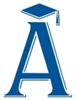 